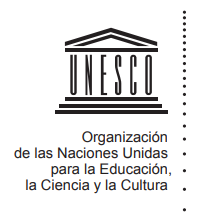 Los futuros de la educación:Aprender a transformarse[NUEVAS] DIRECTRICES DE CONSULTA PARA GRUPOS DE DISCUSIÓN DE PARTES INTERESADAS(Julio 2020)____________________________________________________________________________________La UNESCO invita a organizaciones y redes a movilizar sus colaboradores y sectores interesados para realizar sesiones de consulta sobre los futuros de la educación, en forma de grupo de discusión. La información obtenida a través de estos grupos de discusión será sintetizada por la Comisión Internacional sobre los Futuros de la Educación y ayudará a dar forma al debate global.Este documento y los anexos que lo acompañan ofrecen directrices generales y materiales para los organizadores y moderadores. Provee un menú de opciones para las sesiones de consulta de los grupos de discusión sobre un rango de temas identificados como prioridades temáticas por la Comisión International. Estas directrices están diseñadas con el fin de proporcionar una estructura para los grupos de discusión tanto virtuales como presenciales. Se presentan también recomendaciones para el resumen de los resultados de los grupos de discusión y su presentación y envió a la UNESCO.Para más información, consulten http://unesco.org/futuresofeducation_____________________________________________________________________________________¿Qué es la iniciativa Los futuros de la educación?La iniciativa Los futuros de la educación de la UNESCO es un esfuerzo ambicioso de repensar la educación y  tratar de dar forma al futuro de la misma. La iniciativa está catalizando un debate global sobre cómo replantear el conocimiento, la educación y el aprendizaje en un mundo de creciente complejidad, incertidumbre y precariedad. Como parte de esta iniciativa, la UNESCO ha convocado una Comisión Internacional de alto nivel integrada por líderes de pensamiento en el ámbito de la política, el mundo académico, las artes, las ciencias  y  los negocios que ofrecen conocimientos y puntos de vista diversos. La Comisión Internacional preparará un informe, que será publicado en noviembre del 2021, que proporcionará una agenda para la acción y el diálogo para los profesionales y responsables de políticas públicas.¿Por qué un proceso de consulta?El informe de la Comisión Internacional resultará de una pluralidad de modalidades de trabajo que enfatizan la co-creación, una estructura participativa y de colaboración, la inclusión de diversas perspectivas, y la ausencia de conclusiones predefinidas. Con miras a este fin, la UNESCO está impulsando consultas en todo el mundo, el resultado de las cuáles va a alimentar el trabajo de la Comisión. El objetivo de estas consultas es generar diversas perspectivas sobre los retos y oportunidades de la educación y el aprendizaje que se pueden tanto predecir como visualizar mirando hacia el año 2050.¿Por qué organizar una consulta en forma de grupo de discusión?Los grupos de discusión constituyen una de las varias modalidades de participación de la iniciativa Los futuros de la educación. Una serie de módulos de consulta disponibles en línea, así como aportes de las deliberaciones en conferencias y eventos nacionales, regionales y globales, son igualmente importantes para una estrategia de consulta  global.Liderar una consulta en forma de grupo de discusión sobre los futuros de la educación es una oportunidad única para su organización para movilizar a las partes interesadas, los colaboradores y las redes a contribuir a la conversación global y asegurar que no se descuide ninguna perspectiva o punto de vista.La naturaleza abierta de esta consulta se basa en un grupo de discusión que permite a los participantes explorar y clarificar sus puntos de vista. La interacción grupal es un elemento clave de la metodología propia de los grupos de discusión. A menudo, las conversaciones derivadas de los grupos de discusión conducen a direcciones nuevas e inesperadas a medida que los participantes reflexionan sobre sus propias ideas y las de otros. Los grupos de discusión también permiten que los participantes tengan una parte activa en el proceso de visualización de los futuros de la educación. Ellos empoderan a los individuos, así como al grupo más amplio de actores relevantes, facilitando la apropiación y co-construcción de las ideas derivadas.¿Cuales temas discutir? La UNESCO ha preparado varios modelos de consulta que pueden ser aplicados en una sesión con un grupo de discusión.Modelo 1. Una serie de preguntas amplias donde se les pide a los participantes (1) imaginar a grandes rasgos el futuro; (2); pensar en los amplios propósitos de la educación; y (3) reflexionar sobre las posibles implicaciones para el aprendizaje.Modelo 2. Una serie de preguntas enfocadas temáticamente en cuatro áreas centrales sobre las cuales la Comisión ha identificado y bosquejado una visión: (1) Sostenibilidad humana y planetaria; (2) Ciudadanía y participación; (3) Producción, acceso, y gobernanza del conocimiento; (4) Trabajo y seguridad económicaModelo 3. Un conjunto de videos y preguntas que orientan el debate y el diálogoModelo 4. Se alienta a las partes interesadas a organizar consultas más personalizadas en áreas o temas específicas. Estas consultas deberían responder a una o más de las ideas claves presentadas en las publicaciones recientes por la Comisión Internacional: Visión y marco de los Futuros de la educación (febrero 2020), Declaración conjunta: Proteger y transformar la educación para futuros compartidos y una humanidad común: (abril 2020), La educación en un mundo tras la COVID: Nueve ideas para la acción pública (junio 2020).¿Cómo organizar una consulta en forma de grupo de discusión?Cualquier persona interesada en contribuir al diálogo mundial sobre los futuros de la educación puede organizar una consulta en forma de grupo de discusión.PARTICIPANTESLa UNESCO recomienda la formación de grupos de discusión con grupos de 10-15 individuos, que serán invitados a compartir sus puntos de vista e ideas sobre varias preguntas planteadas por el moderador para permitir la discusión e interacción entre los participantes. Para asegurar la amplitud y diversidad en el proceso de consulta, la UNESCO recomienda que estas sesiones de grupo se realicen con la participación de la juventud, padres, educadores, la sociedad civil, responsables políticos, el sector empresarial o representantes del sector tecnológico. En lo posible, la UNESCO recomienda la homogeneidad dentro de cada sesión (ej. un grupo de estudiantes) para capitalizar las experiencias compartidas.MODERADORESCuando sea posible, el moderador debe tomar un papel pasivo, limitándose a guiar y re-dirigir la conversación de forma mínima. La UNESCO recomienda que el moderador esté familiarizado con el contexto local para promover el diálogo y el debate. Debería ir acompañado de una persona encargada de tomar notas. Esta persona, preferiblemente un observador que no participa en la discusión, registrará los comentarios más importantes a fin de ayudar en la preparación de un pequeño resumen.SITIO DE REUNIÓNLa UNESCO recomienda que los grupos de discusión tengan lugar en un ambiente relajado y sean realizados en un entorno cómodo. El propósito es que los participantes hablen entre ellos. Las sesiones pueden ser presenciales o virtuales:Si es presencial, la UNESCO recomienda que los participantes se sienten en un círculo para promover el diálogo, asegurando las medidas de distanciamiento social adecuadas.Si  es virtual, la UNESCO recomienda el uso de cualquier plataforma de reuniones en línea, como Zoom, Skype, Teams, Google Meet u otro – preferiblemente que permita el uso de video con la opción de “gallery view” (vista en galería) para mejorar el diálogo.DURACIÓN En general, una hora es una duración apropiada para una sesión de discusión en grupo, pero puede acortarse o expandirse dependiendo de las consideraciones prácticas. En muchos casos, las consultas de grupos de discusión pueden incorporarse en eventos ya programados. USO DEL LOGO DE LA UNESCOLas sesiones de consulta pueden organizarse conjuntamente o en asociación con la UNESCO. Tenga en cuenta que el nombre y el logo de la UNESCO no pueden utilizarse sin una autorización previa por escrito. Por favor contacten a la UNESCO por correo electrónico, usando la dirección futuresofeducation@unesco.org, para recibir más información y consejos. Por favor tenga en cuenta que no hay fondos disponibles para organizar estas sesiones de consulta. REGISTRO DE UN GRUPO DE DISCUSIÓN  Aunque no es un requisito, la UNESCO solicita que las consultas de Los futuros de la educación se informen con anticipación por correo electrónico al equipo coordinador (futuresofeducation@unesco.org). Cada consulta debería: Involucrar a un grupo bien definido de partes interesadas Concentrarse en uno de los modelos propuestos (y las preguntas asociadas en este documento) [Ver el Guía del moderador];Permitir el máximo intercambio y deliberación entre los participantes ¿Cómo presentar las deliberaciones de la consulta? La UNESCO sugiere el uso del Formulario de consulta disponible en el anexo para generar un resumen de las deliberaciones y compartirlas con la UNESCO. La UNESCO reconocerá públicamente a todos los participantes de las discusiones en grupo, a menos que soliciten lo contrario. Asegúrese que todos los participantes se hayan registrado, y si el evento fue presencial, que la información en la hoja de inscripción (nombres, correos electrónicos) sean legibles.Se sugiere tomar fotos durante la discusión y mandarlas con su reporte a la UNESCO a este correo: futuresofeducation@unesco.org. Las fotos pueden ser usadas para ilustrar un artículo web sobre su discusión (en su sitio web / en las redes sociales / en las plataformas digitales de la UNESCO). Por favor asegúrese de que las personas hayan aceptado aparecer en las fotos, teniendo en cuenta que pueden ser publicadas en línea. Los moderadores son responsables de asegurar el consentimiento de los participantes cuando sea necesario.Por favor envíe el Formulario de consulta completo (disponible en el anexo) a futuresofeducation@unesco.org preferiblemente dentro de las dos semanas después de la consulta. Por favor tenga en cuenta que les pedimos a los organizadores que resuman los elementos centrales de la discusión en dos páginas o menos. Sin embargo, si desea entrar en más detalle, el reporte puede ser acompañado por un informe separado más largo (puede incluir fotos, videos, u otro contenido creativo). Asegúrese de completar todas las secciones del Formulario de consulta, incluyendo una lista de los participantes y sus afiliaciones para asegurarse que puedan ser reconocidos adecuadamente. Los Formularios de consulta se pueden completar en cualquiera de los seis idiomas de la ONU (árabe, chino, español, francés, inglés, ruso). La discusión en si se puede realizar en cualquier lengua. Solamente el Formulario de discusión tiene que ser en uno de los seis idiomas de la ONU.  Para más información Por favor contacte al equipo coordinador de la iniciativa: futuresofeducation@unesco.orgGUÍA DEL MODERADOREste guía presenta cuatro modelos diferentes que pueden ser empleados por el moderador para llevar a cabo un grupo de discusión para la iniciativa Los futuros de la educación. El moderador debe escoger el modelo más apropiado para los participantes. También es posible usar más de un modelo con el mismo grupo.La sesión de consulta empezará con una breve presentación introductoria de 3-5 minutos sobre la iniciativa Los futuros de la educación. La presentación le da contexto a la consulta y explica cómo se usarán las ideas y perspectivas de los participantes y cómo contribuirán a la iniciativa. Se puede descargar una presentación PowerPoint, que incluye una serie de puntos de discusión, haciendo clic aquí. Si las circunstancias lo permiten, se debe presentar el vídeo introductorio de Los futuros de la educación (disponible aquí). A fin de recopilar la información compartida en la discusión, el moderador debe nombrar a una persona encargada de tomar notas para recoger las ideas principales que emerjan – preferiblemente un observador que no participe en el debate.Después de la presentación introductoria y la presentación del video, el moderador puede responder a unas cuantas preguntas de los participantes sobre el propósito de la consulta y del proceso (ver las posibles preguntas en el anexo). La bienvenida e introducción debería tomar unos 10 minutos. El moderador debería asignar al menos 45 minutos a la parte principal de la sesión, siguiendo los siguientes modelos.En el modelo de discusión número 1, se discutirán tres temas principales. Para mantenerse dentro de la hora, el moderador debería considerar limitar la discusión a 15 minutos por tema.Tema 1: Nuestro mundo cambiante: ¿Cómo ven el futuro? (15 minutos)Las primeras preguntas piden a los participantes imaginarse el futuro en términos generales.Cuando piensan en el 2050 … ¿Qué es lo que les genera más esperanza?¿Qué es lo que más les preocupa?Tema 2: Propósitos generales da la educación  (15 minutos)La segunda pregunta se enfoca en el “porque” de la educación (note que “la educación” se debe entender como toda forma del aprendizaje organizado para personas de todas las edades).Tomando en consideración las visiones para el 2050 que acaban de describir… ¿Cuáles deberían ser los objetivos colectivos de la educación en el 2050? Tema 3: Implicaciones para el aprendizaje (15 minutos)La tercera y última pregunta está más enfocada al aprendizaje y lo que debería cambiar en el futuroTomando en consideración las visiones para el 2050 y los objetivos colectivos de la educación que acaban de describir…¿Cómo debería cambiar la naturaleza de lo que aprendemos, cómo aprendemos y dónde aprendemos en el futuro? En el modelo 2, el moderador debe escoger uno o más de los cuatro enfoques temáticos propuestos para la discusión en grupo. Para mantenerse dentro de la ventana de una hora, el moderador debería limitar la discusión a 15 minutos por pregunta dentro de cada enfoque temático.TEMA 1: Sostenibilidad humana y planetaria En la sesión de hoy, estamos encargados de pensar sobre la sostenibilidad, tanto planetaria como en las sociedades humanas. La sostenibilidad en si no es una meta fija sino un concepto en constante evolución, un proceso de balancear diferentes valores y prioridades – digamos, un concepto moral. Sin embargo, en términos generales, la sostenibilidad se trata de responder a las necesidades del presente sin comprometer el futuro. Tendemos a pensar que la sostenibilidad mejora la calidad de vida y a la vez se acomoda a los límites de la capacidad de los ecosistemas que nos proporcionan los recursos.Nuestra tarea en este grupo es pensar cuales cosas apoyan la sostenibilidad, cuales cosas la debilitan - y en particular cómo la educación apoya y debilita la sostenibilidad y qué deberíamos hacer al respecto. La Comisión Internacional ha sugerido que una reconfiguración radical es necesaria (puede estar de acuerdo o no) pero la pregunta es, ¿qué papel puede jugar la educación para generar la creatividad, la imaginación, y el compromiso a la acción que es necesario para avanzar la sostenibilidad?Pregunta 1. Para empezar, hagamos una pequeña ronda de introducciones. Preséntense en 30 segundos o menos, y compartan un ejemplo de una cosa específica que ven en nuestro mundo que les parezca la “menos sostenible.” Pregunta 2. Ha sido resaltado que las personas más educadas del planeta son las que típicamente utilizan más recursos. Comencemos por hablar de las formas en las que la educación no siempre apoya la sostenibilidad.Pregunta 3. Pasemos ahora a hablar de lo que hacemos bien en la educación para promover la sostenibilidad – como una lista de “mejoras prácticas”. También identifiquemos algunos elementos claves que se pueden cambiar y mejorar.  TEMA 2: Producción, acceso, y gobernanza del conocimientoEn la sesión de hoy, vamos a examinar la producción, el acceso, y la gobernanza del conocimiento. Esto quiere decir que vamos a hablar sobre el conocimiento en general, de la manera en que la gente lo adquiere, cómo lo desarrolla, y cuales sistemas promueven o fallan en la promoción de una circulación justa y equitativa del conocimiento.Una de las cosas que la Comisión Internacional ha enfatizado en su trabajo hasta ahora es que existen diversas formas de conocer y diversas formas del conocimiento – conocimiento local, conocimiento indígena, conocimiento cultural, y conocimiento de la investigación científica. Históricamente, por supuesto, el conocimiento ha sido estrictamente regulado en muchas sociedades, pero hoy en día la genta habla más y más de “sociedades de conocimiento,” “economías de conocimiento” donde el conocimiento se considera esencial para el desarrollo e incluso para la satisfacción humana. Por supuesto, también vemos muchos desafíos, de acceso desigual a plataformas TIC (Tecnologías de la información y la comunicación), restricciones autoritarias sobre la libertad de la expresión,  incluso un aumento en las “noticias falsas” (fake news) y “verdades alternativas”.Pregunta 1. Para empezar, hagamos una pequeña ronda de introducciones. Preséntense en 30 segundos o menos, y compartan un ejemplo de algo que sucede en el mundo actual que les parezca una amenaza para que el conocimiento se convierta en un bien común global (algo compartido por todos que beneficia a todos).Pregunta 2. Pasemos ahora a cosas más alentadoras y esperanzadoras. ¿Qué desarrollos promisorios ven? En otras palabras, pensando en términos de “mejores prácticas”, ¿cómo protege o apoya la educación al conocimiento como un bien común global?Pregunta 3. Es posible que la educación tendrá que cambiar radicalmente para desarrollar el conocimiento como un bien común global. Pensando en una manera imaginativa y creativa, ¿qué caminos se les ocurre para re-imaginar los colegios (y la educación en general) orientados hacia este fin?TEMA 3: Ciudadanía y participaciónEn la sesión de hoy, vamos a examinar cómo la educación y el aprendizaje pueden apoyar la participación cívica, la libertad de pensamiento, y los derechos humanos. Es muy común decir que los deberes cívicos incluyen comportarse éticamente, desempeñar papeles sociales, y participar en los procesos políticos. Pero muchas personas también proponen que la ciudadanía y participación se deben interpretar incluyendo la participación democrática en todos los niveles, el activismo social e incluso la transformación social.Como escuchamos en la presentación previa, esta iniciativa está basada en la idea que la participación es fundamental para crear futuros deseados. La Comisión Internacional propuso en uno de sus primeros documentos que la educación debería fortalecer las capacidades para la acción colectiva; debería profundizar los compromisos con los valores democráticos, incluyendo el respeto por el pluralismo, la diversidad, y la emancipación intelectual; y debería apoyar la libertad de pensamiento y de expresión. Pregunta 1. Hagamos una pequeña ronda de introducciones. Preséntense en 30 segundos o menos, y compartan un ejemplo de algo que sucede en el mundo actual que les parezca una amenaza para este tipo de participación amplia y democrática que acabo de describir.Pregunta 2. Pasemos a recopilar “mejores prácticas” y hablemos de las cosas más alentadoras que han visto. También piensen cómo la educación puede apoyar prácticas solidas de ciudadanía y de participación. Pregunta 3. Hemos hablado de debilidades y fortalezas en el sistema educativo existente; hablemos ahora sobre cómo la educación puede transformar e imaginar nuevas formas de apoyar practicas sólidas de ciudadanía y participación. TEMA 4: Trabajo y seguridad económicaEn la sesión de hoy, vamos a examinar el trabajo y la seguridad económica. La evolución del mundo del trabajo es una de las razones que demanda la transformación de la educación. Cuando pensamos en cosas como la posibilidad de una transformación a una economía verde, los avances tecnológicos de la informática móvil, el GPS y la inteligencia artificial, o la movilidad del trabajo y la precariedad creciente del empleo – todas estas cosas tienen implicaciones fuertes para la educación. Pero una de las características de la iniciativa Los futuros de la educación, como escucharon en las presentaciones, es que no vemos la educación como simplemente una respuesta al cambio. En vez, queremos pensar en las formas en que la educación provoca e impulsa el cambio. La Comisión Internacional ha sugerido que deberíamos dirigirnos hacia un mundo de trabajo más “centrado en el ser humano”, donde la seguridad económica apoya el florecimiento de la humanidad en sus muchas dimensiones.Pregunta 1. Hagamos una pequeña ronda de introducciones. Preséntense en 30 segundos o menos, y compartan solo un ejemplo de algo que sucede en el mundo actual que les parezca una amenaza para un mundo de trabajo centrado en el ser humano y que apoya el florecimiento de la humanidad.Pregunta 2. Pasemos a recopilar “mejores prácticas” y hablemos de las cosas más alentadoras que han visto en el mundo del trabajo. En segundo lugar, piensen cómo la educación puede apoyar e impulsar las cosas en esa dirección. Pregunta 3. Es posible que la educación tendrá que ser transformada radicalmente para crear las formas de seguridad económica y trabajo centradas en el ser humano que deseamos para el futuro. Pensando en una forma imaginativa y creativa, ¿qué formas pueden proponer para re-imaginar los colegios y la educación en general?En el modelo 3, el moderador debe escoger uno o más de los videos de Debatir sobre los futuros de la educación como la base de la discusión. Después de mostrar el video, la discusión se centra en la(s) pregunta(s) central(es) del video. Para facilitar su discusión, las preguntas se encuentran a continuación. VIDEO 1. El cierre de escuelas https://es.unesco.org/futuresofeducation/debates/que-se-debe-aprender-en-la-escuela La crisis del Covid-19 ha llevado al cierre de escuelas en todo el mundo y tendrá́ efectos que durarán en el tiempo. Sin embargo, las escuelas van a (o han comenzado a) volver a abrir y esto nos da la oportunidad de reflexionar sobre las experiencias importantes de aprendizaje que tienen lugar en las escuelas y universidades, junto con los maestros y otros estudiantes. ¿Qué se puede aprender en la escuela y en otros lugares de aprendizaje, con los docentes y otros estudiantes?VIDEO 2. Aprendizaje virtual vs. escuelahttps://es.unesco.org/futuresofeducation/debates/aprendizaje-virtual-vs-escuelaEn el mundo de hoy, ¿dónde y cómo aprenden las personas? ¿Sobre ciencia, ciudadanía o incluso compromiso cívico? Tristan Harris, del Centro de Tecnología Humana con sede en California, dice que lo que más nos educa todos los días es... nuestro móvil. Según él, hay empresas con miles de millones de dólares cuyo concepto de negocio es distraer nuestra atención a través de notificaciones. Y sea cual sea el tipo de educación que brindamos, estas compañías tecnológicas están influyendo cada vez más en las culturas y creencias de todo el mundo. ¿Se basan más nuestras opiniones en lo que aprendemos en línea que en lo que aprendemos en la escuela? ¿Qué significa esta posibilidad para los futuros de la educación?VIDEO 3. La nueva normalidadhttps://es.unesco.org/futuresofeducation/debates/la-nueva-normalidad Con los cierres y las restricciones del Covid-19, hemos visto que es posible cambiar radicalmente nuestro estilo de vida. La gente se está adaptando a nuevas realidades. Mientras volvemos a trabajar, aprender, y vivir más cerca, nos hemos dado cuenta del alcance de nuestras vulnerabilidades. Para los profesores, los estudiantes y la humanidad entera, esta es una oportunidad importante para entender que lo que siempre hemos considerado “normal” no es inevitable, sino una elección pública – el resultado de nuestras elecciones colectivas. ¿Qué estamos aprendiendo de las interrupciones que ha causado el coronavirus? ¿Qué necesita ser diferente al pasado?VIDEO 4. Cambio climático y educación https://es.unesco.org/futuresofeducation/debates/educacion-contribucion-crisis-climatica La educación puede hacer mucho para enseñarle a la gente sobre la sostenibilidad y la responsabilidad ambiental. Los colegios y las universidades a veces son líderes en la construcción ecológica, la investigación ambiental y la innovación política para el desarrollo sostenible. Pero todavía no estamos cerca de realizar los cambios radicales necesarios. Muchos científicos están convencidos que la vida humana en la tierra es cada vez más tensa y puede llegar a ser imposible. También enfrentamos el problema que globalmente, típicamente es la gente más educada quien deja la huella ambiental y climática más grande. Algunos sugieren que tenemos que dejar los colegios y salir a las calles para movilizar un cambio radical – porque no hay tiempo que perder. Otros dicen que tenemos que cambiar los colegios – es decir, cómo, qué, y dónde aprendemos – como contribución para lograr un cambio radical. ¿Qué tenemos que hacer para asegurar que la educación realmente contribuya a resolver la crisis climática? En este modelo “hágalo usted mismo”, está en libertad de organizar consultas más personalizadas en áreas especializadas o sobre temas específicos. Estas consultas deben responder a una o más de las ideas claves que se encuentran en las publicaciones recientes de la Comisión Internacional: Visión y marco de los Futuros de la educación (febrero 2020), Declaración conjunta: Proteger y transformar la educación para futuros compartidos y una humanidad común (abril 2020), La educación en un mundo tras la COVID: Nueve ideas para la acción pública (junio 2020).Desarrolle sus propias preguntas de discusión, pero trate de limitarlas a máximo 3 o 4 preguntas generales.Agradezca a los participantes por su tiempo y sus contribuciones a la consulta y a las discusiones de Los futuros de la educación. Explique que las contribuciones serán resumidas y compartidas con la UNESCO y la Comisión Internacional encargada de dirigir el reporte sobre los futuros de la educación que será publicado en el 2021.Asegúrese que los participantes hayan registrado sus nombres e indicado si desean ser reconocidos como contribuidores. Los participantes también deben compartir sus correos electrónicos si desean recibir actualizaciones del proyecto y participar en ejercicios de consulta en el futuro. Se le pide animar a los participantes a participar en las plataformas en línea de Los futuros de la educación. Se encuentran en el sitio web de la UNESCO (https://es.unesco.org/futuresofeducation/participa-en-el-proyecto) y varían desde contestar una corta encuesta, a escribir un ensayo de 1000 palabras, y enviar creaciones artísticas originales para ilustrar una visión del futuro de la educación. Los moderadores deben ofrecerse a guiar los participantes a acceder a las plataformas en línea en sus portátiles / smartphones, cuando sea posible.La UNESCO anima a los moderadores a enviar un correo electrónico de agradecimiento a los participantes. En esta comunicación, puede invitarlos a continuar las conversaciones sobre los futuros de la educación siguiendo los desarrollos en https://es.unesco.org/futuresofeducation/, y a participar en otros modos de consulta. Específicamente: Tomar la encuesta de un minuto sobre los tres principales desafíos y objetivos de la educación: https://es.unesco.org/futuresofeducation/get-involved/los-3-principales-desafios-y-objetivos-de-la-educacionEscribir sus pensamientos sobre lo que consideran es el asunto clave para los futuros de la educación (máximo 1000 palabras): https://es.unesco.org/futuresofeducation/get-involved/tu-opinion-sobre-los-futuros-de-la-educacionPresentar una creación artística original que representa su visión de la educación en el 2050: https://es.unesco.org/futuresofeducation/get-involved/tu-vision-de-la-educacion-en-2050Una presentación introductoria de la iniciativa en formato PowerPoint con puntos de discusión está disponible aquí (también disponible en árabe, chino, francés, inglés, y ruso) Respuestas a posibles preguntas por parte de los participantes en los grupos de discusión – disponibles en el anexo Presentación oficial de la iniciativa Los futuros de la educación:Versión larga (recomendada para las presentaciones): https://www.youtube.com/watch?v=jeBWqTbdSm4&list=PLWuYED1WVJINkJLRz0-BJBpVRhQ_9oMTc&index=27Versión corta (recomendada para las redes sociales) https://www.youtube.com/watch?v=8jB3TAnh-7Y&list=PLWuYED1WVJINkJLRz0-BJBpVRhQ_9oMTc&index=28Declaraciones de los miembros de la Comisión Internacional: En la primer reunión de la Comisión Internacional sobre los Futuros de la Educación en Paris (enero 2020), cada miembro compartió su visión del futuro y lo que significa para el aprendizaje y el conocimientoDescubrir más: https://es.unesco.org/futuresofeducation/comision-internacionalLa educación en un mundo tras la COVID: Nueve ideas para la acción pública (junio 2020)La crisis del Covid-19 ha revelado desigualdades y vulnerabilidades, pero también ha hecho surgir un extraordinario ingenio y potencial humano. Las decisiones tomadas hoy en el contexto de Covid-19 tendrán consecuencias a largo plazo para los futuros de la educación. Estas decisiones deberían ser guiadas por principios comunes y visiones de futuros colectivos deseables. En este nuevo reporte, la Comisión Internacional sobre los Futuros de la Educación propone acciones políticas que se pueden tomar hoy para avanzar la educación del futuro. Desde la necesidad de comprometerse a fortalecer la educación como un bien común global hasta la llamada final para avanzar la solidaridad global con el fin de acabar con los niveles actuales de desigualdad, las nueve ideas para la acción pública apuntan a provocar el debate, el compromiso y la acción en todos los niveles. La publicación está disponible en línea en la Biblioteca digital de la UNESCO:  https://unesdoc.unesco.org/ark:/48223/pf0000373717_spaDeclaración conjunta: Proteger y transformar la educación para futuros compartidos y una humanidad común (abril 2020) En esta declaración conjunta, la Comisión Internacional sobre los Futuros de la Educación reflexiona sobre la manera en que el conocimiento y el aprendizaje tienen que ser repensados en un mundo cada vez más complejo, incierto y frágil. La declaración fue preparada después de una reunión especial dedicada a discutir la educación en relación con el panorama global que está cambiando rápidamente. Los miembros también compartieron puntos de vista individuales sobre cómo proteger y transformar la educación para futuros compartidos y teniendo en cuenta nuestra humanidad común. La publicación está disponible en línea en la Biblioteca digital de la UNESCO:  https://unesdoc.unesco.org/ark:/48223/pf0000373207_spa/PDF/373207spa.pdf.multiVisión y marco de los Futuros de la educación – Documento resultante de la primera reunión de la Comisión Internacional sobre los Futuros de la Educación (febrero 2020) Establecida por la UNESCO, la Comisión está encargada de mirar hacia el año 2050 y más allá a fin de publicar un reporte en el 2021 para repensar cómo el conocimiento, el aprendizaje y la educación pueden enfrentar desafíos y oportunidades, tanto los previstos para el futuro como los que tenemos actualmente. Después de su primera reunión en París en enero 2020, la Comisión publicó su primera declaración, describiendo los elementos, principios y visiones esenciales que enmarcarán su trabajo. La publicación está disponible en línea en el sitio web de Los futuros de la educación: https://en.unesco.org/futuresofeducation/sites/default/files/2020-03/Visi%C3%B3n%20y%20marco%20de%20los%20Futuros%20de%20la%20educaci%C3%B3n.pdfLos futuros humanistas del aprendizaje: perspectivas del Programa UNITWIN y de Cátedras UNESCOLas Cátedras UNESCO y redes UNITWIN de todas las disciplinas y  campos académicos, incluyendo más de 800 instituciones y afiliados en más de 110 países, fueron invitados a preparar documentos de reflexión para ayudar a promover una visión común del futuro. Esta publicación presenta una selección de 48  artículos independientes, cada uno subrayando dimensiones claves para adaptar y revisar la visión de la educación para el futuro de la humanidad y el planeta. Un enfoque humanista de la educación y del desarrollo es el hilo que entrelaza las diversas contribuciones en un rico tapiz de aprendizaje. La publicación está disponible en línea en la Biblioteca digital de la UNESCO: https://es.unesco.org/news/futuros-educacion-recopilacion-contribuciones-del-programa-unitwin-y-catedras-unesco-comision El Laboratorio de ideas de Los futuros de la educación está diseñado para compartir artículos académicos y de opinión originales sobre temas que se están explorando en la iniciativa de la UNESCO Los futuros de la educación. Las ideas expresadas aquí son de los autores; no son necesariamente las de la UNESCO y no comprometen a la Organización. Descubre todos los artículos (en ingles por el momento): https://en.unesco.org/futuresofeducation/ideas-labAnexo: Formulario de Consulta – Grupo de discusión   Por favor proporcionen la siguiente información sobre su consulta. Información básica  Síntesis de las contribucionesPor favor limiten las respuestas en esta sección a un máximo de dos páginas. Si se desea, se puede acompañar este formulario con un informe separado más detallado. Por favor resuman su debate en los siguientes recuadros. Enfoque temático: ____________________________________________________________________Si se cubrió más de un enfoque temático, por favor copie la estructura de esta sección del formulario. Título del video (o videos) discutido(s): _____________________________________________________Si más de un video fue discutido, por favor copie la estructura de esta sección del formulario. Proporcione una breve introducción del tema discutido y la justificación de la elección del tema. Sintetice la discusión en un máximo de dos páginas. Si desea, puede acompañar este formulario con un informe separado más detallado.Comentarios sobre la consultaVI. Hoja de registro de la consultaPosibles preguntas por parte de los participantes en los grupos de discusión ¿Por qué el proyecto se refiere a Futuros (en plural)?El concepto de futuros en plural se usa para reconocer que existe una rica diversidad de formas de conocer y estar en el mundo. El uso del plural también se usa para reconocer que el futuro presenta múltiples dimensiones y que probablemente habrá múltiples futuros deseables y no deseables (que variarán enormemente dependiendo de quién es uno y cuál es su situación). En lugar de intentar trazar un único futuro, al analizar los futuros en plural se validan múltiples futuros posibles y deseables para la humanidad en el planeta que compartimos.La iniciativa de la UNESCO Los futuros de la educación también enfoca el futuro como un espacio para el diseño democrático que está conectado a, pero no limitado por, el pasado y el presente. Se basa en un análisis de tendencias basado en datos empíricos que puede ayudarnos a comprender mejor los desafíos y las oportunidades que se anticipan. Esto se complementa con mecanismos participativos a fin de concebir nuevos futuros posibles de la educación. Las consultas que se celebrarán en todas las regiones del mundo aprovecharán la visión y las aspiraciones de una amplia gama de partes interesadas, en el entendimiento que la innovación y la apropiación del futuro deben estar ancladas en el ámbito local y discutirse a nivel mundial.El proyecto adopta un enfoque fluido, iterativo y colectivo para la construcción de los futuros. El objetivo es generar debate y acción sobre el papel de la educación, el conocimiento y el aprendizaje en vista de los futuros previstos, posibles y preferidos para la humanidad y el planeta.¿Por qué “Aprender a transformarse”?El concepto Aprender a transformarse pone de manifiesto una filosofía de la educación y un enfoque pedagógico que ve el aprendizaje como un proceso de desarrollo permanente que se da de manera continua y a lo largo de toda la vida. Pensar en términos de "transformarse" equivale a evocar una línea de pensamiento que hace hincapié en los potenciales, rechaza el determinismo y expresa una apertura flexible a lo nuevo. Aprender a transformarse hace también referencia a la necesidad de desarrollar la capacidad de imaginar una vida buena y plena. En todo el mundo, para los muchos que viven en condiciones de pobreza, exclusión, desplazamiento y violencia, el futuro puede aparecer más como un conjunto de posibilidades cada vez más reducidas que como un mundo de esperanza y promesas. Cuando la aspiración humana es un ejercicio vacío, el mundo sufre.A medida que asumimos los cambios en el planeta causados por el ser humano y nos enfrentamos a las posibilidades de transformación fundamental en la organización social, la conciencia humana y la identidad humana, la humanidad necesita dedicar atención a la pregunta: ¿en qué queremos transformarnos? El conocimiento y el aprendizaje constituyen un elemento esencial de la transformación de las sociedades y las mentes humanas. Aprender a transformarse nos invita a transformarnos en algo que aún no hemos llegado a ser.¿Por qué mirar más allá de la Agenda 2030? La educación es una pieza clave de la Agenda 2030 para el Desarrollo Sostenible. A pesar del alcance de estos compromisos mundiales y de los logros previstos, sigue siendo urgente mirar más allá de este horizonte inminente. Si bien en la Declaración de Incheon y Marco de Acción para la Educación 2030 se establece una hoja de ruta para la transformación de los sistemas educativos y se afirma un compromiso fundamental con la inclusión y la equidad, todavía debemos preguntarnos qué es lo que la educación puede llegar a ser, y qué es lo que la educación puede permitirnos a llegar a ser. La iniciativa de la UNESCO Los futuros de la educación se refiere al horizonte del 2050 y más allá para anticipar y conformar tanto los futuros más cercanos como los más lejanos.¿Por qué deberíamos participar en el proceso de consulta y cómo se tendrán en cuenta nuestras perspectivas?Estas aportaciones serán analizadas y sintetizadas para su presentación a la Comisión Internacional sobre los Futuros de la Educación y se harán públicas (de distintas maneras) para ayudar a profundizar en el debate sobre los futuros de la educación. Estos canales y documentos/páginas web asociadas serán desarrolladas en los 6 idiomas oficiales de las Naciones Unidas. En una segunda fase de consulta entre octubre del 2020 y abril del 2021, las deliberaciones sobre las visiones y estrategias iniciales propuestas por la Comisión Internacional también serán el objeto de consulta. ¿Por qué debería participar en un grupo de discusión cuando puedo completar uno o más de los módulos de consulta en línea?La naturaleza abierta de las consultas en forma de grupo de discusión permite a las personas explorar y clarificar sus puntos de vista. La interacción a nivel de grupo es clave en la metodología de los grupos de discusión. A menudo, las conversaciones derivadas de los grupos de discusión conducen a direcciones nuevas e inesperadas, a medida que los participantes reflexionan sobre sus propias ideas y las de otros. Los grupos de discusión también permiten a los participantes convertirse en una parte activa del proceso de visualización de los futuros de la educación. Compartirán un sentido de propiedad y serán una parte de la co-construcción de los futuros de la educación.Se anima asimismo a los participantes de los grupos de discusión a realizar una o más de las consultas en línea, que incluyen opciones diversas – desde responder una breve pregunta a escribir un ensayo de 1000 palabras con sus puntos de vista sobre un tema relativo a los futuros de la educación, y hasta enviar un dibujo, boceto o pintura para ilustrar su visión sobre los futuros de la educación.BIENVENIDA E INTRODUCCIÓNMODELO 1 MODELO 2 MODELO 3 MODELO 4 CONCLUSION Y AGRADECIMIENTO  ANTECEDENTES Y DOCUMENTOS RELACIONADOS  Fecha de la consulta:Modalidad:  presencial presencial virtual virtualUbicación:ej. si el evento es virtual, por favor coloque la ubicación de la organización anfitrionaej. si el evento es virtual, por favor coloque la ubicación de la organización anfitrionaej. si el evento es virtual, por favor coloque la ubicación de la organización anfitrionaej. si el evento es virtual, por favor coloque la ubicación de la organización anfitrionaOrganización anfitriona:Nombre, título y afiliacióndel o de los moderadores:Nombre y correo electrónico de la personade contacto clave:Idioma de la consulta:Tiempo dedicado a laconsulta:Modelo de discusión aplicado:Modelo 1Modelo 2Modelo 3Modelo 4Número de participantes:Perfil de los participantes: (por favor describa brevemente la composición del grupo)ej. activistas estudiantiles trabajando en cuestiones relativas al cambio climático.ej. activistas estudiantiles trabajando en cuestiones relativas al cambio climático.ej. activistas estudiantiles trabajando en cuestiones relativas al cambio climático.ej. activistas estudiantiles trabajando en cuestiones relativas al cambio climático.Identifique el grupo interesado principal que participó en la consulta (seleccione uno) JóvenesONGSociedad civil ONU Identifique el grupo interesado principal que participó en la consulta (seleccione uno) Ámbito académicoEmpresas privadasGobiernoOtros (por favor especifique):Incluya cualquier otro grupo que haya participadoMODELO 1 Tema 1: Nuestro mundo cambiante: ¿Cómo ven el futuro?Cuando piensan en el 2050 … ¿Qué es lo que les genera más esperanza?¿Qué es lo que más les preocupa?[Por favor ingrese su resumen aquí; limitarlo a 1 página]Tema 2: Propósitos generales da la educaciónTomando en consideración las visiones del 2050 que acaban de describir … ¿Cuáles deberían ser los objetivos colectivos de la educación en el 2050? [Por favor ingrese su resumen aquí; limitarlo a 1 página]Tema 3: Implicaciones para el aprendizajeTomando en consideración las visiones del 2050 y los objetivos colectivos de la educación que acaban de describir…¿En el futuro, cómo debería cambiar la naturaleza de lo que aprendemos, cómo aprendemos y dónde aprendemos en el futuro?[Por favor ingrese su resumen aquí; limitarlo a 1 página]MODELO 2 Pregunta 1. [Por favor ingrese su resumen aquí; limitarlo a 1 página]Pregunta 2. [Por favor ingrese su resumen aquí; limitarlo a 1 página]Pregunta 3. [Por favor ingrese su resumen aquí; limitarlo a 1 página]MODELO 3 Resumen de discusiones   [Ingrese su texto aquí; limitarlo a 2 páginas]MODELO 4¿Hay otras preguntas que deberían plantearse en el contexto de las consultas de Los futuros de la educación?¿Hay algo más que desean transmitir a la UNESCO y/o la Comisión Internacional?Sr./Sra. NombreApellido(s)Organización/ AfiliaciónPor favor proporcione su correo electrónico si desea recibir actualizaciones sobre el proyectoMarque esta casilla si desea serreconocido/a como  participante